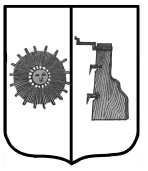  Российская Федерация                 Новгородская областьБоровичский районАДМИНИСТРАЦИЯ ПРОГРЕССКОГО СЕЛЬСКОГО ПОСЕЛЕНИЯП О С Т А Н О В Л Е Н И Е23.12.2020 № 105п.ПрогрессОб утверждении муниципальной программы «Использование и охрана земель на территории Прогресского сельского поселения на 2020 – 2022 годы»	В соответствии со статьями   11-13 Земельного кодекса Российской Федерации, Бюджетным кодексом Российской Федерации, Федеральным законом  от  06.10.2003  № 131-ФЗ «Об общих принципах организации местного самоуправления в Российской Федерации», постановлением Администрации Прогресского сельского поселения от 27.09.2013 № 81 «О разработке и реализации муниципальных программ Прогресского сельского поселения и о порядке проведения оценки их эффективности», Уставом Прогресского сельского поселении Администрация Прогресского сельского поселения ПОСТАНОВЛЯЕТ:	1.Утвердить муниципальную программу «Использование и охрана земель на территории  Прогресского сельского поселения на 2020-2022 годы».	2.Установить, что в ходе реализации муниципальной программы «Использование и охрана земель на территории  Прогресского сельского поселения на 2020-2022 годы» мероприятия и объемы их финансирования подлежат ежегодной корректировке с учетом возможностей средств бюджета Прогресского сельского поселения.	3. Контроль за выполнением постановления оставляю за собой.	4.Опубликовать постановление в бюллетене «Официальный вестник Прогресского сельского поселения» и  разместить на официальном сайте Администрации сельского поселения.Заместитель главы администрации сельского поселения                                                        С.В. Николаева   УТВЕРЖДЕНАпостановлением Администрации Прогресского сельского поселения от 23.12.2020 № 105	МУНИЦИПАЛЬНАЯ ПРОГРАММА«Использование и охрана земель на территории Прогресского сельского поселения на 2020 – 2022 годы»ПАСПОРТМУНИЦИПАЛЬНОЙ ПРОГРАММЫ«Использование и охрана земель на территории Прогресского сельского поселения на 2020 – 2022 годы»1. Содержание проблемы и обоснование необходимости ее решения программными методами Земля — важнейшая часть окружающей среды, использование её связано со всеми другими природными объектами: водами, лесами, животным и растительным миром, полезными ископаемыми и иными ценностями недр земли. Без использования и охраны земли практически невозможно использование других природных ресурсов. При этом бесхозяйственность по отношению  земле немедленно наносит или в недалеком будущем будет наносить вред окружающей среде, приводить не только к разрушению поверхностного слоя земли — почвы, ее химическому и радиоактивному загрязнению, но и сопровождаться экологическим ухудшением всего природного комплекса. 	Программа «Использование и охрана земель на территории Прогресского сельского поселения  на 2020-2022 годы» (далее Программа) направлена на создание благоприятных условий использования и охраны земель, обеспечивающих реализацию государственной политики эффективного и рационального использования и управления земельными ресурсами в интересах укрепления экономики. Использование значительных объемов земельного фонда в различных целях накладывает определенные обязательства по сохранению природной целостности всех звеньев экосистемы окружающей среды. В природе все взаимосвязано. Поэтому нарушение правильного функционирования одного из звеньев, будь то лес, животный мир, земля, ведет к дисбалансу и нарушению целостности экосистемы. Нерациональное использование земли, потребительское и бесхозяйственное отношение к ней приводит к нарушению выполняемых ею функций, снижению природных свойств. Охрана земли только тогда может быть эффективной, когда обеспечивается рациональное землепользование. Проблемы устойчивого социально-экономического развития Прогресского сельского поселения  и экологически безопасной жизнедеятельности его жителей на современном этапе  тесно связаны с решением вопросов охраны и использования земель.  На уровне сельского поселения можно решать местные  проблемы охраны и использования земель самостоятельно, причем полным, комплексным и разумным образом в интересах не только ныне живущих людей, но и будущих поколений. На территории Прогресского сельского поселения  имеются земельные участки для различного разрешенного использования. Наиболее ценными являются земли сельскохозяйственного назначения, относящиеся к сельскохозяйственным угодьям. Пашни, пастбища и сенокосы на территории поселения по своему культурно-техническому состоянию преимущественно чистые. В последние десятилетия наблюдалось    уменьшение     числа      фермерских     и   личных   подсобных хозяйств, что привело к зарастанию  древесно-кустарниковой растительностью сельскохозяйственных угодий. В настоящее время на территории сельского поселения наблюдается незначительный рост числа крестьянских (фермерских) хозяйств, появляется потребность в земельных участках для ведения различных видов деятельности.   Администрацией сельского поселения проводится работа по привлечению сельхозтоваропроизводителей для освоения неиспользуемых сельскохозяйственных земель, оформлению и введению их в оборот. Необходимо использование земель способами, обеспечивающими сохранение экологических систем, способности земли быть средством, основой осуществления хозяйственной и иных видов деятельности.Экологическое состояние земель на территории сельского поселения в среднем хорошее, но стихийные несанкционированные свалки, оказывают отрицательное влияние на окружающую среду, и усугубляют экологическую обстановку. Сохранение качества земель (почв) ведет к  улучшению экологической обстановки в сельском поселении, более благоприятным условиям проживания. 2. Перечень и анализ социальных, финансово-экономических и прочих рисков реализации муниципальной программыВажное  значение   для успешной   реализации муниципальной программы имеет прогнозирование возможных рисков, связанных с достижением основных целей, решением задач муниципальной программы, оценка их масштабов и последствий, а также формирование системы мер по их предотвращению.Выполнению поставленных задач в муниципальной программе могут помешать системные риски, являющиеся следствием воздействия негативных факторов и имеющихся в обществе социальных и экономических проблем. Правовые риски связаны с изменением федерального законодательства, задержкой формирования нормативной правовой базы, необходимой для эффективной реализации муниципальной программы. Это может привести к существенному увеличению планируемых сроков или изменению условий реализации мероприятий муниципальной программы.Для минимизации воздействия данной группы рисков планируется проводить мониторинг планируемых изменений в федеральном законодательстве в соответствующих сферах.Финансовые риски связаны с возникновением бюджетного дефицита и недостаточным вследствие этого уровнем бюджетного финансирования, секвестированием бюджетных расходов.Способами ограничения финансовых рисков выступают следующие меры:ежегодное  уточнение  объемов финансовых средств, предусмотренных на реализацию мероприятий муниципальной программы, в зависимости от достигнутых результатов;определение приоритетов для первоочередного финансирования;привлечение внебюджетного финансирования.	основными  принципами  муниципальной   политики  в  сфере    использования  и  охраны земель на территории поселения являются: законность и  открытость деятельности Администрации Прогресского сельского поселения, подотчетность и подконтрольность, эффективность. 3. Основные цели и задачи Программы Целью муниципальной программы является  обеспечение организации рационального использования и охраны земель на территории сельского поселения. Данную цель можно достигнуть  посредством предотвращения и ликвидации  загрязнения, истощения, деградации, порчи земель и почв, а также  рационального использования земель, в том числе  восстановления плодородия почв на землях сельскохозяйственного назначения. Для достижения поставленной цели предполагается решение следующих задач:- оптимизация деятельности в сфере обращения с отходами производства и потребления;- проведение актуализации земель;- сохранение и восстановление земель. Актуализация  земель  проводится  для  предотвращения деградации,  загрязнения,  захламления,  нарушения  земель,  других  негативных  (вредных)  воздействий  хозяйственной  деятельности,  выявления  неиспользуемых, нерационально  используемых  или  используемых  не  по  целевому  назначению  и не  в  соответствии  с разрешенным  использованием  земельных  участков.  4. Сроки и этапы  реализации Программы	Сроки реализации Программы:  2020-2022 годы.5. Перечень программных мероприятий Система программных мероприятий приведена в Приложении 
к Программе.Ресурсное обеспечение Программы составляют средства из бюджетных источников.Бюджетные источники: бюджет  поселения  – средства, предусмотренные на финансирование мероприятий муниципальной  программы по использованию и охране земель.
           Объемы  бюджетных  средств  носят  прогнозный  характер и подлежат  ежегодному уточнению  в установленном  порядке  при составлении и рассмотрении  проектов соответствующих бюджетов.6. Механизм реализации Программы	Реализация Программы осуществляется в соответствии с нормативно-правовым актом, регламентирующим механизм реализации данной программы на территории  Прогресского сельского поселения. 	Исполнители программы осуществляют: - нормативно-правое и методическое обеспечение реализации Программы; - подготовку предложений по объемам и условиям предоставления средств бюджета для реализации Программы; - организацию информационной и разъяснительной работы, направленной на освещение целей и задач Программы; - с целью охраны земель проводят актуализацию земель поселения. 	Комплексное управление Программой и распоряжение средствами местного бюджета в объеме бюджетных ассигнований, утвержденных в бюджете  сельского поселения на реализацию Программы на  очередной финансовый год и плановый период, осуществляет  Администрация сельского поселения.            Система управления реализацией Программы предполагает локальное нормативное закрепление ответственности выполнения мероприятий за специалистами  Администрации сельского поселения.  7. Оценка ожидаемой эффективности ПрограммыРеализация данной программы будет содействовать упорядочению землепользования, вовлечению в оборот новых земельных участков, повышению инвестиционной привлекательности сельского поселения, соответственно росту экономики,  более эффективному использованию и охране земель. 8. Механизм контроляКонтроль за выполнением Программы осуществляется в соответствии с порядком,  утвержденным постановлением Администрации сельского поселения от 27.09.2013 № 81 «О разработке и реализации программ Прогресского сельского поселения и о порядке проведения оценки их эффективности». Приложение к муниципальной программе«Использование и охрана земель на территории Прогресского сельского поселения на 2020 – 2022 годы»Мероприятия муниципальной программыНаименование ПрограммыИспользование и охрана земель на территории Прогресского сельского поселения на 2021 – 2022 год» (далее - Программа)Правовая основа Программы:Федеральный закон от 6 октября 2003 года № 131-ФЗ «Об общих принципах организации местного самоуправления в Российской Федерации»;Земельный кодекс Российской Федерации (статьи   11-13)постановление Администрации Прогресского   сельского поселения от 27.09.2013 №81  «О разработке и реализации программ Прогресского сельского поселения и о порядке проведения оценки их эффективности».Муниципальный заказчик ПрограммыАдминистрация Прогресского сельского  поселенияРазработчик Программы:Администрация Прогресского сельского  поселенияИсполнители Программы Администрация Прогресского сельского  поселения Основные цели Программы Обеспечение организации рационального использования и охраны земель на территории сельского поселения. Основные задачи Программы- оптимизация деятельности в сфере обращения с отходами производства-проведение актуализации  земель-сохранение качества земель (почв) и их восстановление, улучшение экологической обстановкиСроки реализации  Программы  2020 – 2022 годы        Механизм реализации Программы Программа реализуется в соответствии с прилагаемыми мероприятиямиСтруктура Программы, перечень подпрограмм, основных направлений и мероприятийПаспорт муниципальной программы «Использование и охрана земель на территории Прогресского сельского поселения на 2020-2022  годы».1. Содержание проблемы и обоснование необходимости ее решения программными методами .2. Перечень и анализ социальных, финансово-экономических и прочих рисков реализации муниципальной программы 3.Основные цели и задачи Программы4. Сроки и этапы  реализации Программы.5. Перечень программных мероприятий.6. Механизм реализации Программы.7. Оценка ожидаемой эффективности Программы.8. Механизм контроля.                                                Программа реализуется в соответствии с прилагаемыми мероприятиями.   Объем и источники финансирования Программы2020 год- 0,0 тыс. руб.2021 год- 20,0 тыс. руб.2022 год- 20,0 тыс. руб.Объем   финансирования определяется ежегодно с учетом средств, заложенных   в  бюджете Прогресского сельского поселения.Ожидаемые конечные результаты реализации Программы -упорядочение землепользования- вовлечение в оборот новых земельных участков;- повышение инвестиционной привлекательности сельского поселения,- рост экономики,-эффективное использование и охрана земель Система организации контроля за реализацией ПрограммыКонтроль за выполнением Программы осуществляется согласно Порядку принятия решений о разработке муниципальных программ сельского поселения, их формирования и реализации, утвержденному постановлением Администрации Прогресского сельского поселения от 27.09.2013 № 81№п/пНаименованиемероприятияНаименованиемероприятияНаименованиемероприятияИсполнительСрокреали-зацииИсточ-никфинан-сированияИсточ-никфинан-сированияОбъем финансирования по годам (тыс. руб.)Объем финансирования по годам (тыс. руб.)Объем финансирования по годам (тыс. руб.)Объем финансирования по годам (тыс. руб.)Объем финансирования по годам (тыс. руб.)Объем финансирования по годам (тыс. руб.)Объем финансирования по годам (тыс. руб.)№п/пНаименованиемероприятияНаименованиемероприятияНаименованиемероприятияИсполнительСрокреали-зацииИсточ-никфинан-сированияИсточ-никфинан-сирования20202020202020212021202220221222345566677881.Задача. Оптимизация деятельности в сфере обращения с отходами производства и потребленияЗадача. Оптимизация деятельности в сфере обращения с отходами производства и потребленияЗадача. Оптимизация деятельности в сфере обращения с отходами производства и потребленияЗадача. Оптимизация деятельности в сфере обращения с отходами производства и потребленияЗадача. Оптимизация деятельности в сфере обращения с отходами производства и потребленияЗадача. Оптимизация деятельности в сфере обращения с отходами производства и потребленияЗадача. Оптимизация деятельности в сфере обращения с отходами производства и потребленияЗадача. Оптимизация деятельности в сфере обращения с отходами производства и потребленияЗадача. Оптимизация деятельности в сфере обращения с отходами производства и потребленияЗадача. Оптимизация деятельности в сфере обращения с отходами производства и потребленияЗадача. Оптимизация деятельности в сфере обращения с отходами производства и потребленияЗадача. Оптимизация деятельности в сфере обращения с отходами производства и потребленияЗадача. Оптимизация деятельности в сфере обращения с отходами производства и потребленияЗадача. Оптимизация деятельности в сфере обращения с отходами производства и потребления1.1Выявление фактов использования земель-ных участков, приводя-щих к значительному ухудшению экологи-ческой обстановкиВыявление фактов использования земель-ных участков, приводя-щих к значительному ухудшению экологи-ческой обстановкиАдминистрациясельского поселенияАдминистрациясельского поселения2020-2022безфинан-сиро-ваниябезфинан-сиро-вания-------2.Задача. Проведение актуализации земельЗадача. Проведение актуализации земельЗадача. Проведение актуализации земельЗадача. Проведение актуализации земельЗадача. Проведение актуализации земельЗадача. Проведение актуализации земельЗадача. Проведение актуализации земельЗадача. Проведение актуализации земельЗадача. Проведение актуализации земельЗадача. Проведение актуализации земельЗадача. Проведение актуализации земельЗадача. Проведение актуализации земельЗадача. Проведение актуализации земельЗадача. Проведение актуализации земель2.1Выявление пустующих и нерационально используемых земель и своевременное вовлечение их в хозяйственный оборотАдминистрациясельского поселенияАдминистрациясельского поселенияАдминистрациясельского поселения2020-20222020-2022безфинан-сиро-вания-------2.2Выявление фактов самовольного занятия земельного участка на территории поселения, принятие мер по устра-нению выявленных нарушенийАдминистрациясельского поселенияАдминистрациясельского поселенияАдминистрациясельского поселения2020-20222020-2022безфинан-сиро-вания-------2.3.Выявление фактов самовольного строительства построек на землях, находящихся  в муниципальной собственностиАдминистрациясельского поселенияАдминистрациясельского поселенияАдминистрациясельского поселения2020-20222020-2022безфинан-сиро-вания-------2.4Проведение актуализа-ции земель на террито-рии сельского поселе-нияАдминистрациясельского поселенияАдминистрациясельского поселенияАдминистрациясельского поселения2020-20222020-2022безфинан-сиро-вания-------2.5Оформление земель-ных участков (в т.ч. бесхозяйных) в муни-ципальную собствен-ностьАдминистрациясельского поселенияАдминистрациясельского поселенияАдминистрациясельского поселения2020-20222020-2022бюд-жетсель-ского посе-ления---20,020,020,020,02.6Разъяснение норм земельного и природо-охранного законода-тельстваАдминистрациясельского поселенияАдминистрациясельского поселенияАдминистрациясельского поселения2020-20222020-2022безфинан-сиро-вания-------3Задача. Сохранение и восстановление земельЗадача. Сохранение и восстановление земельЗадача. Сохранение и восстановление земельЗадача. Сохранение и восстановление земельЗадача. Сохранение и восстановление земельЗадача. Сохранение и восстановление земельЗадача. Сохранение и восстановление земельЗадача. Сохранение и восстановление земельЗадача. Сохранение и восстановление земельЗадача. Сохранение и восстановление земельЗадача. Сохранение и восстановление земельЗадача. Сохранение и восстановление земельЗадача. Сохранение и восстановление земельЗадача. Сохранение и восстановление земель3.1Организация и про-ведение на территории сельского поселения субботников, месячни-ков по уборке терри-торииАдминистрациясельского поселения, органы ТОСАдминистрациясельского поселения, органы ТОСАдминистрациясельского поселения, органы ТОС2020-2022безфинан-сиро-ваниябезфинан-сиро-ваниябезфинан-сиро-ваниябезфинан-сиро-вания---3.2Проведение контроля за своевременным вос-становлением нару-шенных земель и вовлечения их в хозяй-ственный оборот Администрациясельского поселенияАдминистрациясельского поселенияАдминистрациясельского поселения2020-2022безфинан-сиро-ваниябезфинан-сиро-ваниябезфинан-сиро-ваниябезфинан-сиро-вания---3.3Проведение контроля за проведением земля-ных работ на террито-рии сельского поселе-ния Администрациясельского поселенияАдминистрациясельского поселенияАдминистрациясельского поселения2020-2022безфинан-сиро-безфинан-сиро-безфинан-сиро----